___________________________________________________________________Dr F E Bolliger, Dr B Sarai, Dr D Gakhal and Dr K Hayer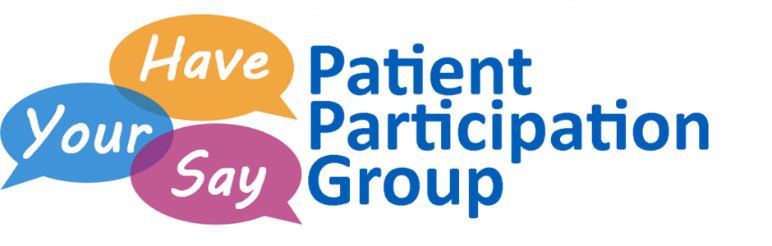 Ground Rules – August 20211. The PPG meeting is not a forum for individual complaints andpersonal issues.2. All views are valid and will be listened to.3. Respect the practice and patient confidentiality at all times.4. Open and honest communication applies to all.5. Discrimination on any grounds will not be tolerated.6. Silence indicates agreement – speak up if you would like yoursuggestions to be a part of the discussion.7. Be flexible, listen, ask for help and support each other.8. Demonstrate a commitment to delivering results as a group.9. Start and finish meetings on time and stick to the agenda.10. No phones or other disruptions11. The group is to be -Non Political12. The workings/projects of the group to be kept within the NPPG unless approved for sharing to others approved by the NPPG13. Liaison with the Practice partners and staff, by members of the NPPG, to be via serving Chair or via an established procedure approved by the current NPPRG members.14. Emailing to all NPPRG members to only occur appropriately e.g. information relating to the present projects/interests of the Northgate Practice or NPPG, otherwise emails addressed to Chair only.  Sylvia D Bailey – Serving Chair.Northgate Practice Patient Representative Group.